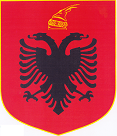 REPUBLIKA E SHQIPËRISËKuvendiP R O J E K T L I GJNr. _____, datë ____.____.2019PËRKRIJIMIN E AUTORITETIT KOMBËTAR TË INVESTIGIMIT TË AKSIDENTEVEDHE INCIDENTEVENë mbështetje të neneve 78 e 83 pika 1 të Kushtetutës, me propozimin e Këshillit të Ministrave,KUVENDII REPUBLIKËS SË SHQIPËRISËVENDOSI:KREU IDISPOZITA TË PËRGJITHSHMENeni 1QëllimiQëllimi i këtij ligji është krijimi i Autoritetit Kombëtar të Investigimit të Aksidenteve dhe Incidenteve hekurudhore dhe detare, që në vijim do të quhet “Autoriteti”.  Neni 2 Objekti i LigjitObjekti i këtij ligji është përcaktimi i rregullave për organizimin dhe funksionimin e Autoritetit, si dhe marrëdhëniet e tij me autoritetet e tjera hekurudhore dhe detare.Investigimi sipas këtij ligji nuk ka si objekt kryesor përgjegjësinë apo pjesëtimin e fajit por zbulimin e shkaqeve dhe përmirësimin e tyre.Neni 3Fusha e veprimtarisë së Autoritetit1. Fusha e veprimtarisë së Autoritetit është parandalimi dhe investigimi i aksidenteve dhe incidenteve hekurudhore dhe detare në Republikën e Shqipërisë, në zbatim të:ligjit nr. 142/2016, datë 22.12.2016, “Kodi Hekurudhor i Republikës së Shqipërisë”, më poshtë i quajtur “Kodi Hekurudhor”;ligjit nr. 9251, datë 8.7.2004, “Kodi Detar i Republikës së Shqipërisë”, të ndryshuar, më poshtë i quajtur “Kodi Detar”;çdo ndryshimi të ardhshëm që mund të pësojnë ligjet e përcaktuara në gërmat a) dhe b) të kësaj pike; si dheç)   çdo marrëveshje bashkëpunimi që mund të lidhë Autoriteti. Neni 4Krijimi dhe statusi i Autoritetit1. Autoriteti është person juridik, publik, me seli në Tiranë, i cili organizohet dhe funksionon në përputhje me dispozitat e këtij ligji dhe të legjislacionit në fuqi.2. Mënyra e organizimit dhe struktura e Autoritetit miratohen me vendim të Këshillit të Ministrave, me propozimin e ministrit përgjegjës për transportin.KREU IIFunksionet e AutoritetitNeni 5 Bashkëpunimi me autoritetet e tjera hekurudhore dhe detare4.1 Autoriteti bashkëpunon me autoritetet homologe të shteteve të huaja, nderkombetare dhe me shtetet nënshkruese të Traktatit të Komunitetit të Transportit.4.2 Autoriteti  lidh marrëveshje me autoritetet e tjera homologe, kombëtare dhe të huaja siç përcaktohet në aktet ligjore te Republikës së Shqipërisë.4.3 Autoriteti ka të drejtë t'i paraqesë autoriteteve të sigurisë, kombëtare dhe të huaja, ose organeve të tjera rekomandime për çështje që kanë të bëjnë me sigurinë dhe ndërveprimin siç përcaktohet në Kodin Detar e Hekurudhor.4.4. Autoriteti do të informojë rregullisht agjencitë apo zyrat respektive të Bashkimit Europian për çeshtjet përkatëse Detare dhe Hekurudhore, siç është përcaktuar në Kodin Detar e Hekurudhor.Neni 6 Marrja e informacionit1. Autoriteti ka të drejtë të kërkojë informacione që i vlerëson të nevojshme, nga subjetet publike dhe private, administruesi i infrastruktures, sipermarresit ne veprimtarite detare dhe hekurudhore dhe palët e treta që janë aktive në tregun përkatës.2. Në rast se Autoriteti pengohet në marrjen e informacionit nga subjektet e përcaktuara në pikën 1 të këtij neni, raporton menjëherë të gjitha autoritetet e përfshira në procesin e informimit dhe ndjek procedurat ligjore në përputhje me legjislacionin për të drejtën e informimit.KREU IIIOrganizimi dhe funksionimi i AutoritetitNeni 7Organizimi i Autoritetit1. Autoriteti organizohet në nivel qëndror dhe e shtrin veprimtarinë e tij në të gjithë territorin e Republikës së Shqipërisë.2. Autoriteti përbëhet nga: Kryetari i AutoritetitSektori i Investigimit të Incidenteve/Aksidenteve Hekurudhore;Sektori i Investigimit të Incidenteve/Aksidenteve Detare; ç.   Sektori i burimeve njerëzore dhe protokollit (mbështetëse).Sektorët do kenë në përbërje të tyre jo më pak se dy specialistë dhe Kryetari mund të jetë përgjegjës edhe për njërin prej sektorëve.3. Kryetari i Autoritetit emërohet nga ministri përgjegjës për transportin për një periudhë 5 vjeçare, me të drejtë riemërimi jo më shumë se një herë, i cili është përgjegjës përsa vijon:Emëron dhe shkarkon anëtarët e personelit të Autoritetit;organizon, menaxhon, mbikëqyr, planifikon, koordinon, vlerëson personelin dhe mban përgjegjësi për aktivitetet e tyre dhe përmbushjen nga ana e tyre të detyrave të caktuara nga punonjësit e tjerë;përcakton të drejtat dhe përgjegjësitë e personelit, vendimmarrjen e brendshme dhe rregullat që lidhen me aktivitetet financiare apo administrative.4. Kryetari i Autoritetiti ushtron kompetencat e përcaktuara në pikën 4 të këtij neni në mënyrë të pavarur dhe në përputhje me kriteret e mëposhtme:  a) Kryetari i Autoritetit nuk mund të shkarkohet nga ministri përgjegjës për transportin, përveçse për shkaqe penale ose disiplinore që nuk kanë lidhje me vendimmarrjen e tyre.c) Kryetari i Autoritetit do të zgjidhet midis profesionistëve më të mirë, me eksperiencë në çështjet e investigimit te aksidenteve ne transport me eksperience ne mbikeqyrje, investigim dhe çështjet e sigurisëç) Kryetari i Autoritetit duhet të ketë një eksperiencë në fushën e sigurisë hekurudhore apo detare për të paktën 10 vjet.d) Kryetari i Autoritetit nuk duhet të ketë ndonjë interes të drejtpërdrejtë ose të tërthortë në sektorin e transportit detar dhe hekurudhor dhe në furnitorët e këtij sektori.dh) Kryetari i Autoritetit nuk duhet të ketë qenë i përfshirë në biznese detare dhe hekurudhore, ose të katë patur një interes të drejtpërdrejtë ose të tërthortë mbi këto biznese në 3 vitet e fundit përpara pranimit të tyre në Autoritet. 5. Marrëdhëniet e punës për nëpunësit e Autoritetit rregullohen në përputhje me legjislacionin e shërbimit civil. Marrëdhëniet e punës së punonjësve administrativë rregullohen sipas Kodi të Punës.6. Parimet kryesore, rregullat procedurat, standardet dhe praktikat per kryerjen e investigimit të aksidenteve dhe incidenteve detare dhe hekurudhore përcaktohen me akte nënligjore.Neni 8 Të drejta dhe detyra të tjera të Kryetarit të Autoritetit1. Kryetarit të Autoritetit ka të drejtat dhe detyrat e mëposhtme:ndërmerr të gjitha veprimet ligjore në emër të Autoritetit dhe e përfaqëson atë në të gjitha procedurat ndaj palëve të treta, si edhe çdo autoriteti tjetër ose personave juridikë me autoritet publik;lidh kontrata dhe miraton prokurimet në emër të Autoritetit;në mënyrë periodike, i raporton ministrit përgjegjës për transportin për veprimtarinë e tij si dhe i paraqet ministrit, në çdo kohë, me kërkesë të tij, çdo të dhënë ose informacion në lidhje me veprimtarinë e tij.;përgatit Raportin Vjetor të Autoritetit;kryen detyra të tjera të përcaktuara në Kodin Detar dhe Hekurudhor, aktet ligjore e nënligjore në këta sektorë, dhe në çdo traktat ose marrëveshje kombëtare, ndërkombëtare;bashkëpunon me institucionet ndërkombëtare dhe organet e investigimit të aksidenteve në sektorin detar apo hekurudhor dhe në sektorë të tjerë;Autorizon ekspertë jashtë Autoritetit për detyra të veçanta të cilat nuk mund të kryhen nga personeli i Autoritetit.2. Përveç sa parashikohet në pikën 1 të këtij neni, Kryetari i Autoritetit:2.1 propozon te Ministri statutin e Autoritetit jo më vonë se 2 muaj pas krijimit të Autoritetit;2.2 merr masa në përputhje me nevojat e Autoritetit;2.3 zbaton Planin e Mbrojtjes Sociale për personelin e Autoritetit, i cili miratohet nga ministri përgjegjës për transportin;2.4 komunikon me autoritetet rajonale të Bashkimit Evropian për çështjet e sigurisë;2.5 merr çdo vendim që e vlerëson të nevojshëm, brenda kompetencave të tij, në përputhje me këtë ligj dhe legjislacionin në fuqi.Neni 9KonfidencialitetiKonsiderohen konfidenciale të dhënat e mëposhtme, të cilat nuk duhet t’i vihen në dispozicion askujt që nuk është i përfshirë në investigimin e aksidentit / incidentit, me përjashtim të rasteve kur përcaktohet nga ministri përgjegjës për transportin, këto të dhëna përbëjnë interes publik madhor:dëshmitë dhe deklaratat e dëshmitarëve dhe regjistrimet e marra nga investiguesit gjatë rrjedhës së investigimit; të dhënat që zbulojnë identitetin e personave që kanë dhënë dëshmi gjatë investigimit; informacionet në lidhje me personat e përfshirë në një aksident ose incident hekurudhor dhe detar, që konsiderohet i një natyre të ndjeshme dhe private, sidomos informacioneve që kanë të bëjnë me shëndetin e tyre.Neni 10 Konflikti i interesit1 Personi i autorizuar nga Autoriteti duhet të jetë i pavarur nga palët e interesuara gjatë aktivitetit të tij profesional, vlerësimeve dhe vendimmarrjes. 2. Personi i autorizuar nga Autoriteti nuk mund të kryejë aktivitete të tjera që mund të ndikojnë në paanshmërinë dhe pavarësinë e vendimeve të tij/saj. 3. Mospërmbushja nga personi i autorizuar nga Autoriteti, e këtyre detyrimeve të sanksionuara në Paragrafin 2 të këtij neni, e bëjnë atë ligjërisht përgjegjës sipas akteve ligjore përkatëse.4. Personi, rasti i të cilit është në shqyrtim, mund të kundërshtojë personin e autorizuar nga Autoriteti nëse ky i fundit ka interesa personale për çështjen në fjalë.Neni 11Financimi i AutoritetitAutoriteti është institucion buxhetor dhe financohet nga Buxheti i Shtetit. Këshilli i Ministrave akordon fondet përkatëse, të mjaftueshme, për të realizuar procesin e plotë të investigimit, në rastin e ngjarjeve të caktuara.Neni 12 Publikimi i vendimeve dhe aktiviteteve të Autoritetit1. Një herë në vit, Autoriteti përgatit raportin vjetor që do t'i paraqitet ministrit përgjegjës për transportin, jo më vonë se data 31 mars të çdo viti.2. Raporti Vjetor do të përmbajë:përmbledhje të aktiviteteve dhe vendimeve të marra nga Autoriteti;analizë dhe përshkrim të shkallës së integrimit të Autoritetit në sistemin evropian të investigimit detar dhe hekurudhor; si dhepropozime për ndryshime ligjore dhe institucionale.3. Autoriteti duhet të publikojë Raportin Vjetor në faqen zyrtare të tij, në gjuhën shqipe dhe të paktën në një gjuhë zyrtare të Bashkimit Evropian. KREU IVDispozita kalimtareNeni 13Përfundimi dhe transferimi i kompetencave1. Organet ekzistuese të investigimit të aksidenteve dhe incidenteve hekurudhore e detare do të vazhdojnë funksionimin e tyre deri në fillimin nga funksionimi i Autoritetit.2. Me propozimin e Kryetari i Autoritetit të ngarkuar, ministri përgjegjës për transportin përcakton datën e shkrirjes së organeve perkatese te investigimit te aksidenteve dhe ndërprerjen e veprimtarise se tyre.Neni 14Nxjerrja e akteve nënligjore1. Ngarkohet Këshilli i Ministrave që, brenda një viti nga hyrja në fuqi e këtij  ligji, të miratojë parimet kryesore që drejtojnë investigimin e aksidenteve/incidenteve në transport;2. Ngarkohet Ministri përgjegjës për transportin që, brenda një viti nga hyrja në fuqi e këtij  ligji, të nxjerrë Rregullore për standardet ndërkombëtare dhe praktikat e rekomanduara për një investigim të sigurt të incidenteve apo aksidenteve detare.Neni 15 Hyrja në fuqiKy ligj hyn në fuqi 15 ditë pas botimit në Fletoren Zyrtare.